内　容：①ハクサイ定植　②個人区画開始　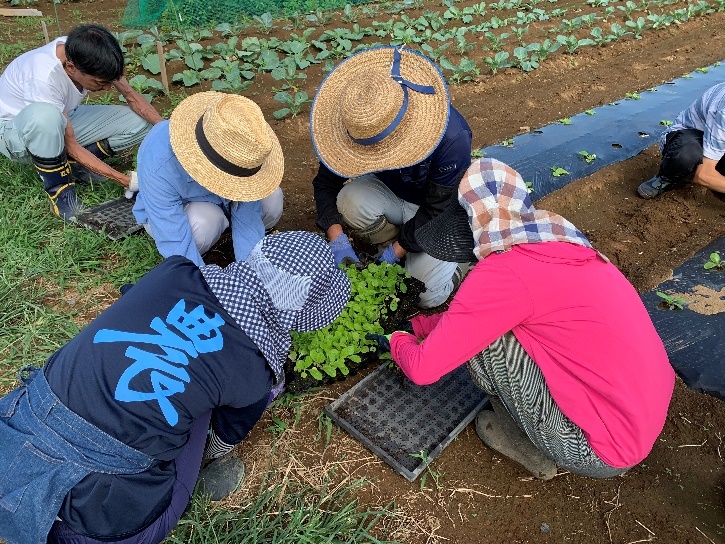 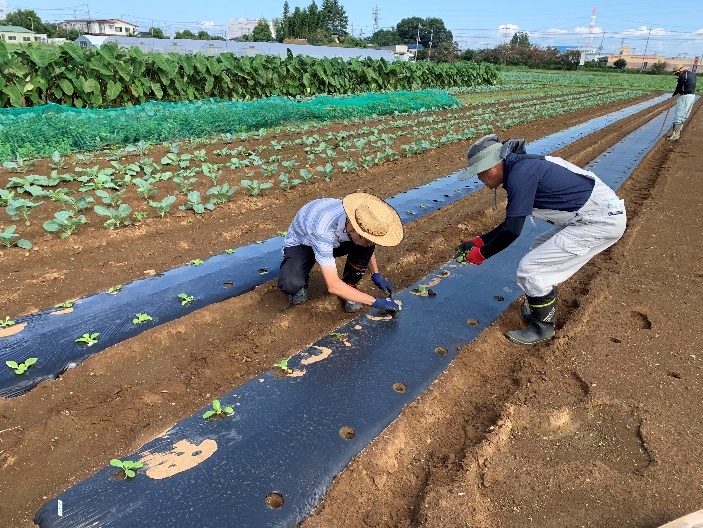 定　植　①８月２７日に播種した苗を定植します。（オレンジクイーン、晴黄）定　植　②定植前に防除した苗を植えます。ハクサイの根は細く弱いので、そっと移植して根元をしっかり固定します。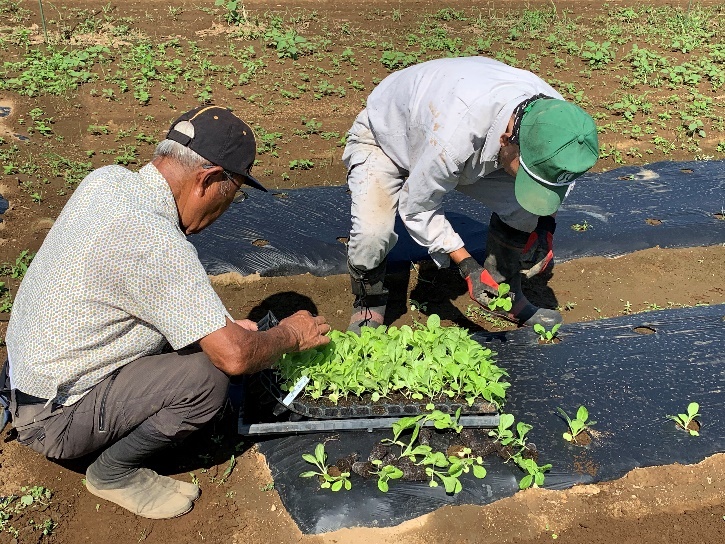 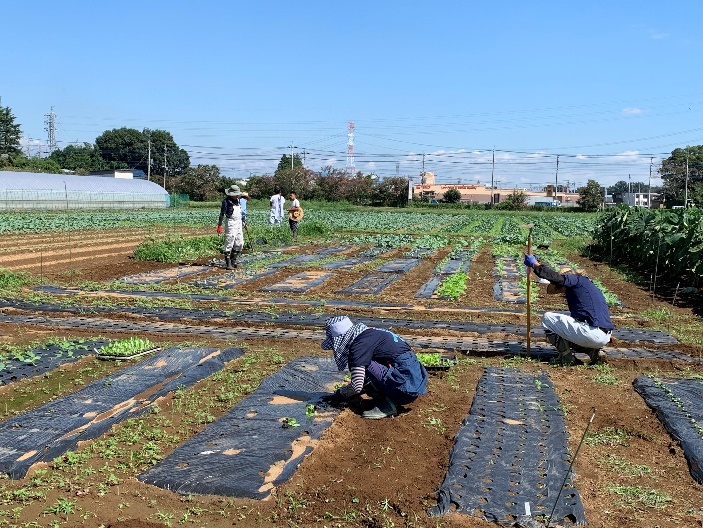 個人区画　①ハクサイ、レタス等 ８月２７日に播種した苗を定植します。個人区画　②直播したダイコンやカブの間引きをしたり、畝間の除草を丁寧にします。